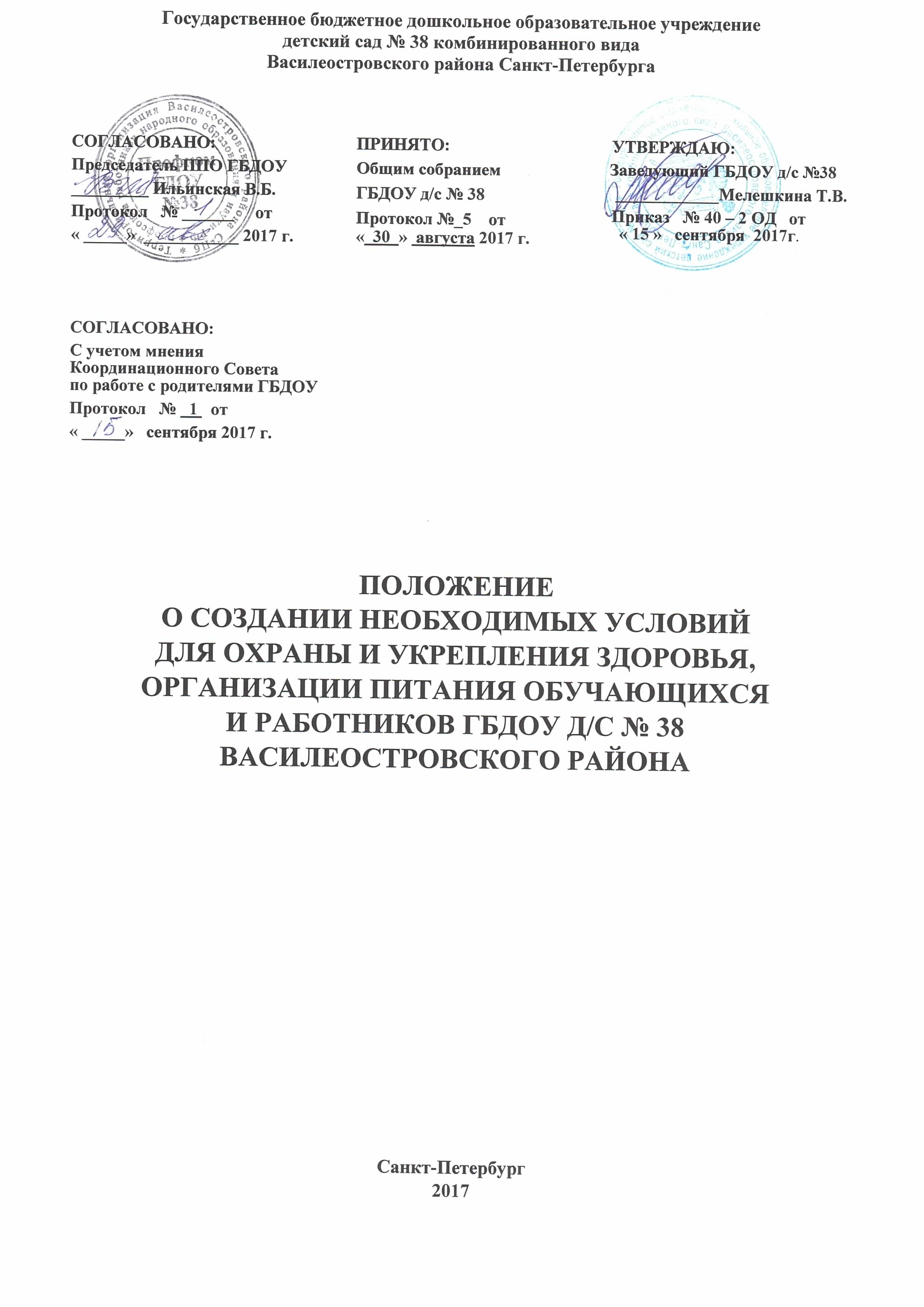 ОБЩИЕ ПОЛОЖЕНИЯНастоящее Положение создано в соответствии с:
Конституцией Российской Федерации;
Основами законодательства Российской Федерации об охране здоровья граждан,
п. 15 ч.3 ст. 28, ч.1,2 ст.37, п.2 ч.1 ст.41 Федерального закона от 29.12.2012 года № 273-ФЗ
«Об образовании в Российской Федерации»;
Федеральным законом от 28.12.2013 г. № 442-ФЗ "Об основах социального обслуживания
населения в Российской Федерации";
Федеральным законом от 06.10.1999 г. № 184-ФЗ "Об общих принципах организации
законодательных (представительных) и исполнительных органов государственной власти
субъектов Российской Федерации";
Федеральным законом от 02.01.2000г. № 29-ФЗ "О качестве и безопасности пищевых
продуктов" (с изменениями и дополнениями);
Уставом Государственного бюджетного дошкольного образовательного учреждения
детского сада № 38 комбинированного вида № Василеостровского  района Санкт-Петербурга
(далее ГБДОУ),  устанавливает правовые основы организации питания в ГБДОУс учетом
 обеспечения качества и безопасности питания.
1.2. Целями настоящего Положения о создании необходимых условий для охраны и укрепления здоровья,организации питания обучающихся и работников  ГБДОУ д/с № 38Василеостровского
 района являются:                                                                                                                                     - обеспечение гарантий прав обучающихся наполучение правильного, сбалансированного, рационального питания, сохранение и укрепление здоровья  воспитанников  и сотрудников; - обеспечение качества и безопасности пищевых продуктов при организации питания в ГБДОУ                                                                                                                                                                                                    - формирование основздорового образа жизни и безопасности жизнедеятельности всех участниковобразовательногопроцесса.
Для достижения поставленных целей предполагается  решение целого комплекса мер, а именно:
1.2.1. Соответствие учебной нагрузки, режима занятий обучающихся  уставу Образовательного
учреждения, нормативам по СанПиН,  рекомендациям  медицинских  работников Образовательного учреждения и согласованных с ними.
1.2.2. Разработка индивидуальной педагогической модели образования в соответствии с
Федеральным государственным стандартом дошкольного образования, учет конкретных 
 условий, образовательных  потребностей  и особенностей  физического развития обучающихся. Основной целью является сохранение и укреплениефизического и психического здоровья
обучающихся, формирование ценностного отношения к здоровому образу жизни интереса к физической культуре. При создании необходимыхусловий для охраны и укрепления здоровья
обучающихся учитываются следующие принципы:
Принцип оздоровительной направленности, согласно которому педагог несетответственность
за жизнь и здоровье  обучающихся, должен обеспечить рациональныйобщий и двигательный
 режим, создать оптимальные условия для двигательной активности  обучающихся.
Принцип разностороннего и гармоничного развития личности, который выражается в
комплексном решении задач физического и умственного, социально – нравственного и
художественно – эстетического воспитания, единства своей реализации с принципом
взаимосвязи физической культуры с жизнью.
Принцип индивидуализации позволяет создавать гибкий режим дня и охранительный
режим в процессе проведения занятий по физическому развитию учитывая индивидуальные
особенности  каждого  обучающегося, подбирая для каждого оптимальную физическую нагрузку имоторную плотность, индивидуальный темп двигательной активности.
Принцип единства с семьей, предполагающий единство требований Образовательного учреждения и семьив вопросах воспитания, оздоровления, распорядка дня,двигательной активности, развития культурно – гигиенических и двигательных навыков
Поэтому очень важным становится оказание необходимой помощи родителям обучающихся,
 привлечение их к участию в совместных физкультурных мероприятиях –физкультурных досугах и праздниках.   
1.2.3. Педагогические работники проходят регулярные периодические бесплатные медицинские 
обследования.
1.2.4. Медицинское обслуживание обучающихся  Образовательного учреждения  осуществляется на основании и в соответствии с лицензией на медицинскую деятельность, которуюобеспечивают медицинские работники,находящиеся в штате Образовательного учреждения, в функционал которых, в том числе,входят задачи  по осуществлению  контроля  за:  - соблюдением санитарно-эпидемиологического режима  в ГБДОУ; - проведение  мероприятий  по безопасности жизнедеятельности  с обучающимися, и их родителями (законными  представителями).- Контроль за  организацией  сбалансированного, рационального  питания в  образовательном учреждении,- контроль и анализ условий организации питания обучающихся    - организация питания детей-аллергиков;организация питания сотрудников;
изучение актуальной (современной) нормативно-правовой базы по вопросам организации
организация обучения  по вопросам организация питания (заведующий, заместители специалисты) 
вопросам организации питания;
материально-техническое оснащение помещения пищеблока;
рациональное размещение технологического оборудования и сантехоборудования в
помещении пищеблока;
разработка мероприятий по вопросам оснащения пищеблока современным
технологическим оборудованием, инвентарем;
организация обеспечения работников пищеблока средствами индивидуальной защиты;
средствами дезинфекции;
изучение и распространение опыта по организации питания в дошкольных
образовательных организациях, пропаганда вопросов здорового питания.
Для питания сотрудников оборудовано специально отведенное место, выделено время в
графике работы. Приготовление пищи для сотрудников в ГБДОУ не предусмотрено. 
2. ОСНОВНЫЕ  НАПРАВЛЕНИЯ РАБОТЫ ПО ВОПРОСАМ  ОРГАНИЗАЦИИ
ПИТАНИЯ,  РАСПРЕДЕЛЕНИЕ ОБЯЗАННОСТЕЙ ПО ИХ ВЫПОЛНЕНИЮ
МЕЖДУ РУКОВОДИТЕЛЕМ, ОТВЕТСТВЕННЫМ ЗА ОРГАНИЗАЦИЮ ПИТАНИЯ,
ВОСПИТАТЕЛЯМИ, ПОМОЩНИКАМИ ВОСПИТАТЕЛЕЙ, РАБОТНИКАМИ
ПИЩЕБЛОКА3. ОТВЕТСТВЕННОЕ ЛИЦО ЗА ОРГАНИЗАЦИЮ ПИТАНИЯ В ГБДОУ 3.1. Для осуществления организационных, координирующих, методических и контрольных функций на ответственное лицо по организации питания возлагаются следующие должностные обязанности:  осуществляет контроль за соблюдением всеми работниками ГБДОУ, сотрудниками пищеблока действующего законодательства, правил, норм и требований в области организации здорового и сбалансированного питания;  осуществляет контроль за выдачей и использованием спецодежды, СИЗ;  осуществляет проведение инструктажей на рабочем месте и вводного инструктажа;  анализирует работу по организации питания и составляет план мероприятий по устранению недостатков в области организации питания детей раннего и дошкольного возраста, детей-аллергиков, сотрудников ГБДОУ;  контролирует соблюдение персоналом пищеблока требований к приготовлению пищи;  контролирует прохождение сотрудниками ГБДОУ, пищеблока медицинского освидетельствования, гигиенического обучения;  разрабатывает и ведет документацию по организации питания в ГБДОУ;  своевременно информирует руководителя ГБДОУ о проблемах и нарушениях сотрудниками пищеблока, сотрудниками ГБДОУ норм и требований к организации питания детей раннего и дошкольного возраста, детей-аллергиков, сотрудников;  строго контролирует качество поступающей продукции;  принимает активное участие в работе бракеражной комиссии;  выступает с предложениями по внедрению инновационного подхода к организации питания в ГБДОУ на Педагогических советах, административных совещаниях, заседаниях Совета по питанию и т.д. 3.2. Ответственное лицо за организацию питания подчиняется непосредственно руководителю ГБДОУ. 4. БРАКЕРАЖНАЯ КОМИССИЯ 4.1. Бракеражная комиссия создается руководителем ГБДОУ для оказания помощи руководителю, в целях строгого контроля за качеством питания детей дошкольного возраста, детей аллергиков, сотрудников, а также для совместной работы по улучшению качества готовой продукции и снижению инфекционных заболеваний у детей. 4.2. Комиссия создается из 5-х человек:  заведующий ГБДОУ (председатель комиссии);  медицинская сестра;  член профсоюзного комитета ГБДОУ;  представитель родительской общественности ГБДОУ.  работники ГБДОУ 4.3. В своей работе комиссия руководствуется настоящим Положением об организации питания. 5. ОБУЧЕНИЕ И ИНСТРУКТАЖ ПО ВОПРОСАМ ОРГАНИЗАЦИИ ПИТАНИЯ В ДОШКОЛЬНОЙ ОРГАНИЗАЦИИ 5.1. Все работники, связанные с организацией питания в ГБДОУ (руководители в том числе) и сотрудники пищеблока при поступлении на работу проходят инструктаж и проверку знаний в области организации питания в ГБДОУ. 5.2. Сотрудники пищеблока, помощники воспитателя изучают и соблюдают требования производственных инструкций, законодательства в области организации питания детей дошкольного возраста. 5.3. Инструкции разрабатываются руководителем ГБДОУ (ответственным за организацию питания в ГБДОУ). Периодически подвергаются пересмотру (1 раз в пять лет) 6. КОНРОЛЬ И АНАЛИЗ ЗА ОРГАНИЗАЦИЕЙ ПИТАНИЯ ОБУЧАЮЩИХСЯ5.3. Инструкции разрабатываются руководителем ГБДОУ (ответственным за организацию питания в ГБДОУ). Периодически подвергаются пересмотру (1 раз в пять лет) 6. КОНРОЛЬ И АНАЛИЗ ЗА ОРГАНИЗАЦИЕЙ ПИТАНИЯ ОБУЧАЮЩИХСЯ 6.1. Ежемесячный контроль санитарно-гигиенических требований к организации питания в ГБДОУ: (приложение №1) 6.2. Контроль качества питания обучающихся в ГБДОУ (приложение № 2) 6.3. В случае нарушения норм и требований в организации питания обучающихся, сотрудников ответственное лицо за организацию питания сообщает руководителю ГБДОУ для принятия мер по устранению нарушений и привлечению к ответственности виновных. 7. РАЗРАБОТКА МЕРОПРИЯТИЙ ПО ВОПРОСАМ ОРГАНИЗАЦИИ ПИТАНИЯ 7.1. Мероприятия по вопросам организации питания разрабатываются ответственным за организацию питания на основе:  анализа условий организации питания детей раннего и дошкольного возраста, сотрудников;  финансового плана ГБДОУ;  посещаемости;  данных по проверке надзорных органов (Роспотренадзор, Управление социального питания);  предложений Совета по питанию;  предложений Бракеражной комиссии;  предложений родителей (законных представителей) обучающихся;  внедрение опыта работы дошкольных учреждений района, города в области при организации питания в дошкольном образовательном учреждении; 7.2. Разработка мероприятий осуществляется под организационным и методическом руководством заведующего ГБДОУ 7.3. Контроль за осуществлением мероприятий, по организации питания обучающихся, возлагается на руководителя ГБДОУ 8. ОРГАНИЗАЦИЯ ПИТАНИЯ 8.1. Организационные принципы питания:  Питание детей в ГБДОУ может быть организовано как за счет средств бюджета, так и за счет внебюджетных средств.  Организация питания в ГБДОУ может осуществляться специально закрепленными штатами.  Поставка продуктов в ГБДОУ осуществляется организатором питания (кладовщиком) 8.2. Порядок взаимодействия органов местного самоуправления, ГБДОУ:  Конкурс на право заключения на один бюджетный год контракта на оказание услуг по организации питания в ГБДОУ проводится администрацией района в соответствии с законодательством.  Основными условиями при определении победителя конкурса на право заключения контракта на оказание услуг по организации питания в ГБДОУ являются: - наличие санитарно-эпидемиологического заключения о соответствии условий деятельности и объекта питания требованиям санитарных правил и норм; - организация доставки продуктов, необходимых для осуществления питания детей в ГБДОУ; - широкий ассортимент и гарантированное качество приготовления блюд в соответствии с требованиями СанПиН; - наличие автотранспорта, имеющего санитарный паспорт, для доставки продуктов питания; - готовность обеспечивать эксплуатацию торгово-холодильного, подъемно-транспортного, технологического и другого оборудования согласно инструкциям и правилам эксплуатации, разработанным для каждого вида оборудования;  С победителем конкурса ГБДОУ заключает контракт на оказание услуг по организации питания.  Координацию работы по организации питания в ГБДОУ осуществляет отдел образования администрации Адмиралтейского района Санкт-Петербурга  Контроль за организацией питания детей в ГБДОУ, соблюдением ежедневного меню питания осуществляет руководитель образовательного учреждения, ответственный за организацию питания и Совет по питанию. 8.3. Организация питания в ГБДОУ:  В ГБДОУ в соответствии с установленными требованиями СанПиН должны быть созданы следующие условия для организации питания детей: - предусмотрены производственные помещения для хранения, приготовления пищи, полностью оснащенные необходимым оборудованием (технологическим, холодильным, весоизмерительным), инвентарем; - предусмотрены помещения для приема пищи, снабжены соответствующей мебелью; - разработан и утвержден порядок питания детей (режим работы в группах, график отпуска питания, порядок оформления заявок).  Составление меню возлагается на организатора питания  Проверку качества пищи, соблюдение рецептур и технологических режимов осуществляет медицинский работник (ответственный за организацию питания). Результаты проверки ежедневно заносятся в бракеражный журнал готовой продукции. Руководитель учреждения ежедневно утверждает меню. 8.4. Функционирование питания детей в ГБДОУ возможно при наличии:  положения об организации питания в ГБДОУ;  заключения надзорных органов о соответствии помещений (пищеблока) СанПиН;  десятидневного меню и ассортиментного перечня продукции, согласованного с санитарно-эпидемиологической службой, социальным питанием;  приказов по организации питания в ГБДОУ. 8.5. В компетенцию руководителя ГБДОУ по организации питания входит:  контроль над производственной базой пищеблока;  контроль над соблюдением требований СанПиН;  контроль над прохождением медицинских профилактических осмотров работниками пищеблока и обучение персонала санитарному минимуму в соответствии с установленными сроками;  обеспечение пищеблока достаточным количеством посуды, специальной одежды, санитарно-гигиенических средств, ветоши, кухонного, разделочного оборудования и уборочного инвентаря;  заключение контракта на предоставлении услуги по организации питания;  ежемесячный анализ деятельности питания детей в ГБДОУ;  организация бухгалтерского учета и финансовой отчетности питания детей в ГБДОУ.  ответственность за функционирование питания детей в ГБДОУ в соответствии с требованиями санитарных правил и норм несет руководитель учреждения. 8.6. Основные принципы здорового питания:  процесс еды следует организовывать так, чтобы у детей возникло положительное отношение к пище.  при составлении меню нужно следить за тем, чтобы блюда не повторялись в течении суток. 8.7. Алгоритм действий при организации питания:  Наряду с меню имеется картотека блюд. Наличие картотеки позволяет правильно и быстро составить меню.  На основании примерного меню ежедневно составляется рабочая ведомость, т.е. меню-раскладка. В ней указывается количество детей, расход продуктов на каждое блюдо для одного ребѐнка и вес порции в готовом виде.  Членам бракеражной комиссии включается в обязанность следить за закладкой продуктов и за тем, чтобы объѐм готовой пищи точно соответствовал количеству продуктов, выписанных в меню-раскладке. С этой целью все котлы, находящиеся на кухне, должны быть промаркированы.  Выдача пищи производится только после снятия пробы членами бракеражной комиссии. Данные оценки пищи записываются в специальном журнале. Жидкие блюда выдаются по объѐму. Вторые блюда выдаются по весу.  В группах пищу необходимо распределять в соответствии с объѐмами, полагающимися им по возрасту. Посуда для раздачи пищи детям, так же должна быть вымерена.  Пища должна быть не только вкусно приготовлена, но и иметь приятный вид и запах, что способствует выделению пищеварительного сока и повышению аппетита.  Питание детей, принадлежащих к различным возрастным группам, должно отличаться от кулинарной обработки продуктов, по содержанию основных пищевых ингредиентов в рационах по величине разовых порций и объѐму суточного рациона.  Объѐм пищи должен строго соответствовать возрасту ребѐнка№ п/пНаименование мероприятий по организации питания Ответственный исполнитель Ответственный исполнительУчастники исполнители рабо1Общее руководство и осуществлением контроля за организацией питания в ГБДОУ, контроль за соблюдением законодательных и иных нормативных актов, требований, норм, правил. Инструкций по вопросам организации питания в детских дошкольных образовательных учреждениях Осуществление контроля за исполнением должностных обязанностей подчиненными.Заведующийответственное лицо за организацию питания2Руководство и осуществлением контроля за работой сотрудников пищеблока, контроль за соблюдением законодательных и иных нормативных актов, требований, норм, правил, инструкций по вопросам организации питания в детских дошкольных образовательных учреждениях Заведующий, заместитель заведующего Ответственное лицо за организацию питания3Оснащение помещения пищеблока в соответствии с требованиями СанПиН к оборудованию помещения пищеблока в дошкольном учреждении; создание условий для организации питания детей Заведующий, заместитель заведующего Заместитель заведующего 4Ремонт технологического оборудования пищеблока Заместитель заведующего Ответственное лицо, назначенное руководителем за организацией работы сотрудников на пищеблоке 5Передача меню - требования на пищеблок (ежедневно) Кладовщик, ответственное лицо за организацию питания; Ответственное лицо за организацию 6Прием продуктов питания при условии предоставления сертификатов качества на всю продукцию, ветеринарных справок, ярлыков, накладных кладовщик, ответственное лицо за организацию питания; Ответственное лицо за организацию питания, 7Оценка качества продуктов питания при условии обязательного занесения соответствующей записи в журнал Заведующий, кладовщик, члены бракеражной комиссии Ответственное лицо за организацию питания, 8Соблюдение технологии приготовления блюд для детей дошкольного возраста, детей – аллергиков; Заведующий, ответственное лицо за организацию питания Ответственное лицо за организацию питания; повар 9Ведение журнала бракеража готовой продукции Заведующий, члены бракеражной комиссии ответственное лицо за организацию питания; повар Заведующий ГБДОУ, ответственный сотрудник за организацию питания 10111213141516171819202122